ГЛАВАОДИНЦОВСКОГО ГОРОДСКОГО ОКРУГАМОСКОВСКОЙ ОБЛАСТИПОСТАНОВЛЕНИЕ 02.06.2020 № 67-ПГлО соблюдении режима повышенной готовностии мерах по предотвращению распространенияновой коронавирусной инфекции (2019-nCoV)на территории Одинцовского городскогоокруга Московской областиРуководствуясь постановлением Губернатора Московской области от 12.03.2020 № 108-ПГ «О введении в Московской области режима повышенной готовности для органов управления и сил Московской областной системы предупреждения и ликвидации чрезвычайных ситуаций и некоторых мерах по предотвращению распространения новой коронавирусной инфекции (2019-nCoV) на территории Московской области» (далее - постановление Губернатора Московской области от 12.03.2020 №108-ПГ), 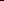 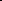 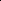 ПОСТАНОВЛЯЮ:1. Органам Администрации Одинцовского городского округа Московской области и организациям, расположенным на территории Одинцовского городского округа, неукоснительно соблюдать постановление Губернатора Московской области от 12.03.2020 № 108-ПГ.2. Опубликовать настоящее постановление на официальном сайте Одинцовского городского округа Московской области в сети Интернет.3. Настоящее постановление вступает в силу со дня его подписания.4. Контроль за исполнением настоящего постановления оставляю за собой.Глава Одинцовского городского округа 	                       	               А.Р. Иванов 